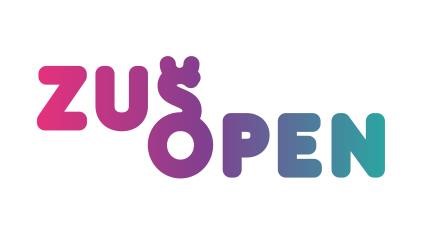 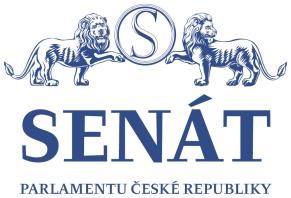 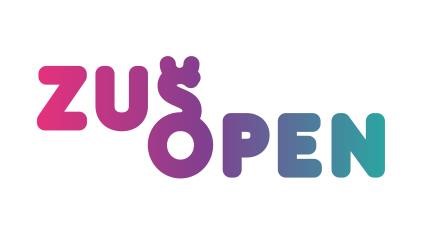 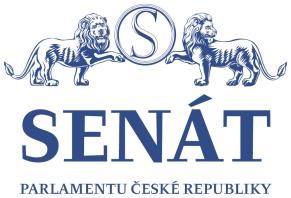 ZUŠ Open ve Valdštejnské zahradě Senátu Parlamentu ČR  24.5.2018 19:30   Sala terrena -  Společný koncert pražských základních uměleckých škol  Slavnostní zahájení – senátor Patrik Kunčar Vadim Petrov: Slavnostní fanfára v podání hráčů na žesťové nástroje pražských ZUŠ   M.I. Berkovič: Preludium D-Dur       Hanuš Bartoň: Jáma a kyvadlo – premiéra                                                                 Matyáš Papp, klavír E.H. Grieg: Peer Gynt – Jitro, Ve sluji krále hor 	                                                                                              Dang Thuy Chi, Linda Nguyenová – čtyřruční klavír J. G. Mortimer: The Speakeasy                                   Tereza Čapková -  pozoun, Alena Králová – klavír  D. J. Škroup: Koncert G dur                                              Julia Heczková -  flétna, Mladota Ensemble j.h. W. A. Mozart: Klarinetový kvintet KV 581 II. Larghetto                 	       Daniel Klement -  klarinet,                                                                                                                                                  Mladota Ensemble j.h.  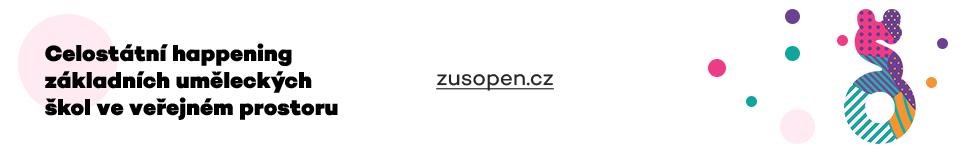 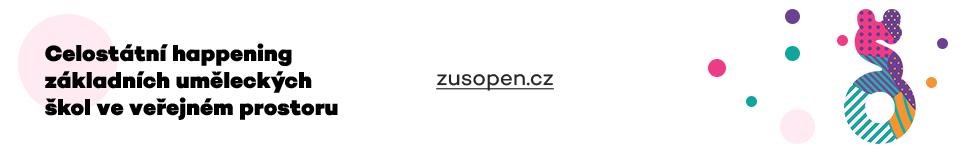 J. S. Bach Suita h moll – Badinerie                      Hedvika Dejdarová – flétna, Smyčcový orchestr Fénix  A. Vivaldi -  Concerto G dur 1. věta Presto;       R. Meyer -  Zaříkávadla                                                                                            Smyčcový orchestr Fénix Eduard Douša -  Georgiana -  k poctě G. F. Händela           Paul Angerer -  Il Promesso - 3. věta                                       	                Flétnový soubor Tikari flutes Richard Geneé -  Insalata italiana 	                                         smíšený pěvecký sbor Pueri gaudentes Žesťové intermezzo                                                      T. Čapková, A. Lantová a L. Zahálková -  pozouny 12. Star Wars Suite -  John Williams               Skyfall -  Adele, Paul Epworth                                                                            Velký symfonický orchestr 13. Emil Hradecký: Na tom pražském mostě, Ó řebíčku, zahradnický - arr.pro orchestr S.Poslušnýspolečný zpěv sborů pražských základních uměleckých škol za účasti pěvkyně Magdaleny Kožené Program připravili pedagogové základních uměleckých škol: ZUŠ Vadima Petrova (č.1), ZUŠ Jana Hanuše (č. 2, 7), ZUŠ Lounských (č. 3,4,11) fakultní ZUŠ HAMU Stodůlky (č.5), Škola Jaroslava Ježka (č.6), ZUŠ Ilji Hurníka (č.7,8), ZUŠ Marie Podvalové (č.9), ZUŠ Šimáčkova (10,13), ZUŠ Olešská (č.12,13) Dramaturgie a vedení projektu Irena Pohl Houkalová Hlavní koordinátor ZUŠ Open Nadační fond Magdaleny Kožené 